職場のハラスメントの相談例と相談件数の推移１　セクシュアルハラスメント、妊娠・出産・育児・介護休業等に係るハラスメント及び不利益取扱いに関する相談例と相談件数の推移＜相談例＞＜労働局の対応＞＜相談件数の推移＞　　　　　　　　　　　　　　　　　　　　　　　　　（岡山労働局）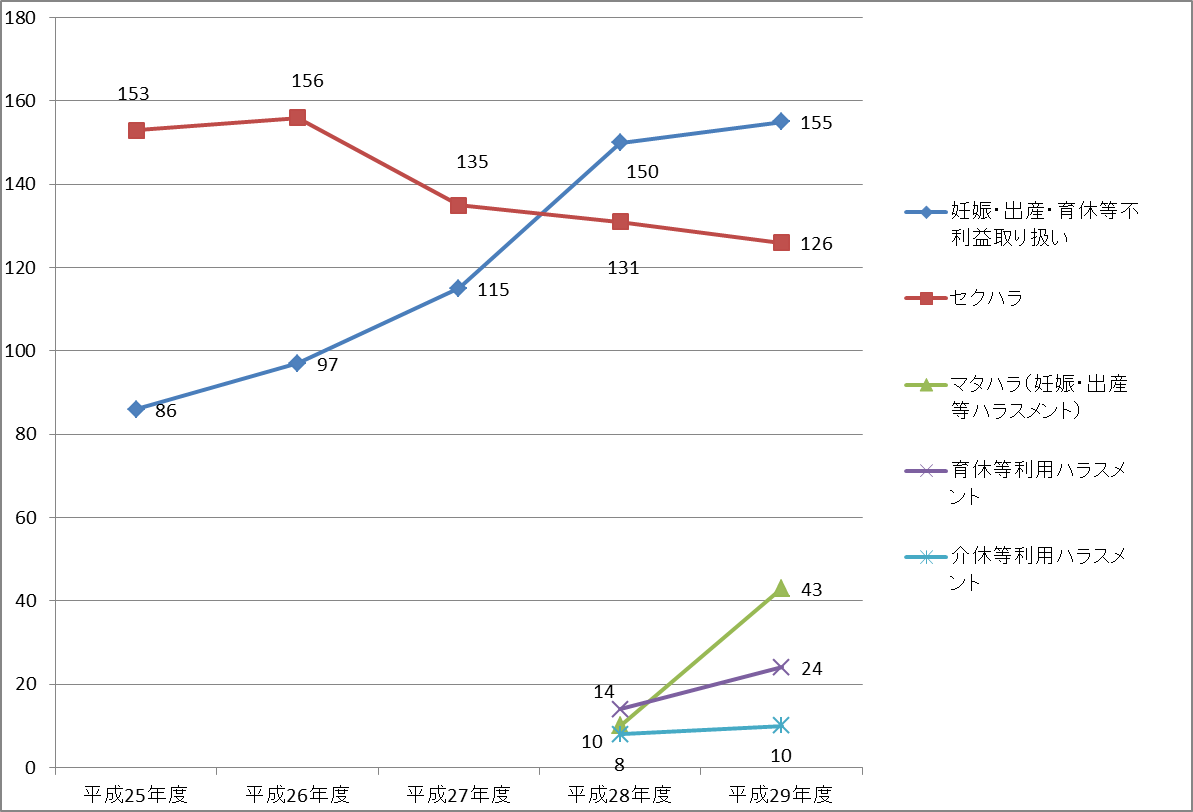 ２「職場のいじめ・嫌がらせ」＜相談例＞＜労働局の対応＞　＜相談件数の推移＞（岡山労働局）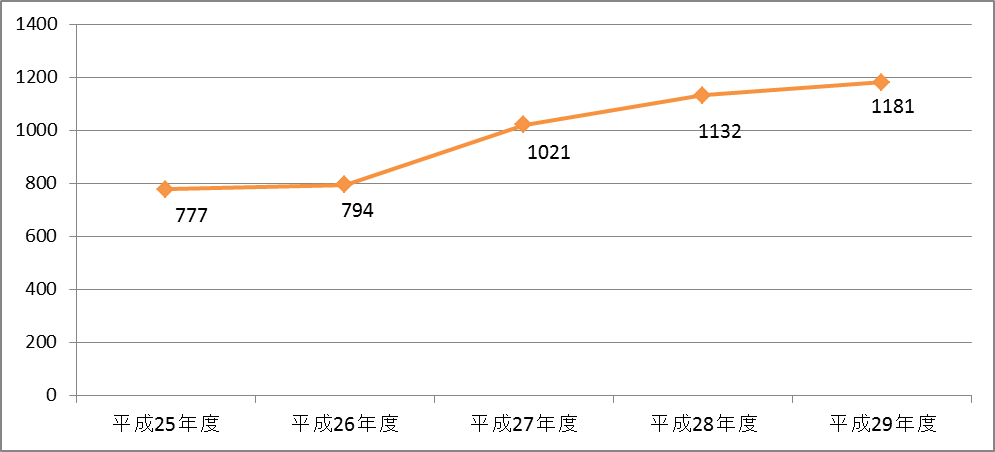 